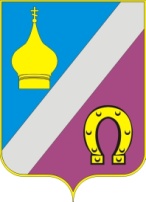 РОСТОВСКАЯ ОБЛАСТЬМУНИЦИПАЛЬНОЕ ОБРАЗОВАНИЕ«НИКОЛАЕВСКОЕ СЕЛЬСКОЕ ПОСЕЛЕНИЕ»СОБРАНИЕ ДЕПУТАТОВ НИКОЛАЕВСКОГОСЕЛЬСКОГО ПОСЕЛЕНИЯРЕШЕНИЕ«О представлении сведений о доходах и имуществе, сведений о расходах лицами, замещающими муниципальные должности в Николаевском сельском поселении, должность Главы Администрации Николаевского сельского поселения по контракту, а также сведений о доходах и имуществе лицами, претендующими на замещение указанных должностей»принято Собранием депутатовНиколаевского сельского поселения	27.12.2018 г.В соответствии Федеральным законом от 02.03.2007 № 25-ФЗ «О муниципальной службе в Российской Федерации», Федеральным законом от 25.12.2008 № 273-ФЗ «О противодействии коррупции», Областным законом Ростовской области от 12.05.2009 № 218-ЗС «О противодействии коррупции в Ростовской области», руководствуясь Уставом муниципального образования «Николаевское сельское поселение», принятым решением Собрания депутатов Николаевского сельского поселения от 05.09.2016 № 163 (в ред. от 27.04.2017), Собрание депутатов Николаевского сельского поселенияРЕШИЛО:1. Установить, что:1.1. лицо, замещающее муниципальную должность в Николаевском сельском поселении, должность Главы Администрации Николаевского сельского поселения по контракту, представляет сведения о своих доходах, расходах, об имуществе и обязательствах имущественного характера, а также сведения о доходах, расходах, имуществе и обязательствах имущественного характера своих супруги (супруга) и несовершеннолетних детей, а также лица, претендующие на замещение указанных должностей, представляют сведения о своих доходах, об имуществе и обязательствах имущественного характера, а также о доходах, об имуществе и обязательствах имущественного характера своих супруги (супруга) и несовершеннолетних детей в порядке, установленном статьей 13.3 Областного закона Ростовской области от 12.05.2009 № 218-ЗС «О противодействии коррупции в Ростовской области»;1.2. проверка достоверности и полноты сведений, указанных в подпункте 1.1 настоящего пункта, осуществляется в порядке, установленном статьей 13.4 Областного закона Ростовской области от 12.05.2009 № 218-ЗС «О противодействии коррупции в Ростовской области».2. Прием указанных в подпункте 1.1 пункта 1 настоящего решения сведений осуществляет председатель Собрания депутатов – Глава Николаевского сельского поселения.3. Признать утратившим силу Решение Собрания депутатов Николаевского сельского поселения от 26.03.2018 № 110 «О предоставлении сведений о доходах и имуществе, сведений о расходах лицами, замещающими муниципальные должности в Николаевском сельском поселении, должность Главы Администрации Николаевского сельского поселения по контракту, а также сведений о доходах и имуществе лицами, претендующими на замещение указанных должностей».4. Настоящее решение вступает в силу со дня его официального опубликования (обнародования).Председатель Собрания депутатов-Глава Николаевского сельского поселения	А.П. Петрусьс. Николаевка27.12.2018 г.№ 139